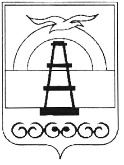 АДМИНИСТРАЦИЯ МУНИЦИПАЛЬНОГО ОБРАЗОВАНИЯ ГОРОДСКОЙ ОКРУГ «ОХИНСКИЙ»ПОСТАНОВЛЕНИЕ(в ред. Постановлений Администрации муниципального образования городской округ "Охинский" от 30.07.2021 № 502; от 18.04.2022 № 266; от 27.10.2023 № 702; от 25.12.2023 № 1059)от 14.05.2021                                                                                         № 280г. Оха                                                                                                                                                                                                                                                                                                                                                              В соответствии со статьей 78 Бюджетного кодекса Российской Федерации, постановлением Правительства Российской Федерации от 18.09.2020 № 1492 "Об общих требованиях к нормативным правовым актам, муниципальным правовым актам, регулирующим предоставление субсидий, в том числе грантов в форме субсидий, юридическим лицам, индивидуальным предпринимателям, а также физическим лицам - производителям товаров, работ, услуг, и о признании утратившими силу некоторых актов Правительства Российской Федерации и отдельных положений некоторых актов Правительства Российской Федерации", в целях реализации муниципальной программы "Развитие сельского хозяйства муниципального образования городской округ "Охинский", утвержденной постановлением администрации муниципального образования городской округ "Охинский" от 26.12.2014 № 981, руководствуясь Уставом муниципального образования городской округ "Охинский" Сахалинской области,ПОСТАНОВЛЯЮ:1. Утвердить Порядок предоставления субсидии на возмещение затрат, связанных с поставкой в централизованном порядке для личных подсобных хозяйств муниципального образования городской округ "Охинский" комбикормов для сельскохозяйственных животных и птицы, а также фуражного зерна для птицы (прилагается).(в ред. Постановления Администрации муниципального образования городской округ "Охинский" от 18.04.2022 № 266)2. Признать утратившими силу:Постановление администрации муниципального образования городской округ "Охинский" от 12.05.2014 № 292 "О порядке предоставления субсидии на возмещение затрат, связанных с транспортировкой поставляемых в централизованном порядке для личных подсобных хозяйств муниципального образования городской округ "Охинский" комбикормов и фуражного зерна".Постановление администрации муниципального образования городской округ "Охинский" от 14.07.2015 № 450 "Об утверждении порядка предоставления субсидии на возмещение затрат, связанных с транспортировкой поставляемых в централизованном порядке для личных подсобных хозяйств муниципального образования городской округ "Охинский" комбикормов и фуражного зерна".3. Опубликовать настоящее постановление в газете "Сахалинский нефтяник" и разместить на официальном сайте администрации муниципального образования городской округ "Охинский" www.adm-okha.ru.4. Контроль за исполнением настоящего постановления возложить на председателя комитета по управлению муниципальным имуществом и экономике муниципального образования городской округ "Охинский" А.А. Поземского.Утвержденпостановлением администрациимуниципального образованиягородской округ "Охинский"от 14.05.2021 № 280Порядок предоставления субсидии на возмещение затрат, связанных с поставкой в централизованном порядке для личных подсобных хозяйств муниципального образования городской округ "Охинский" комбикормов для сельскохозяйственных животных и птицы, а также фуражного зерна для птицы(в ред. постановления от 27.10.2023 № 702)1. Общие положения1.1. Настоящий Порядок разработан в целях реализации муниципальной программы "Развитие сельского хозяйства муниципального образования городской округ "Охинский", утвержденной постановлением администрации муниципального образования городской округ "Охинский" от 26.12.2014 № 981, в рамках государственной программы Сахалинской области "Развитие в Сахалинской области сельского хозяйства и регулирование рынков сельскохозяйственной продукции, сырья и продовольствия", утвержденной постановлением Правительства Сахалинской области от 06.08.2013 № 427, и регулирует порядок предоставления субсидии на возмещение затрат, связанных с поставкой в централизованном порядке для личных подсобных хозяйств муниципального образования городской округ "Охинский" комбикормов для сельскохозяйственных животных и птицы, а также фуражного зерна для птицы (далее - субсидия).(в ред. Постановления Администрации муниципального образования городской округ "Охинский" от 18.04.2022 № 266)1.2. В настоящем Порядке применяются следующие понятия:- заявители, участники отбора - юридические лица (за исключением государственных (муниципальных) учреждений) и индивидуальные предприниматели, заявившиеся для участия в отборе;- транспортные расходы - затраты, связанные с транспортировкой комбикормов и фуражного зерна от станции Ванино прямым смешанным сообщением железнодорожно-водным транспортом до станции франко-назначения Сахалинской области, до конкретного населенного пункта;- централизованная поставка комбикормов и фуражного зерна для нужд личных подсобных хозяйств - обеспечение поставки комбикормов, кормосмесей и фуражного зерна (ячмень, овес, пшеница) (далее - комбикорм) для содержания сельскохозяйственных животных и птицы, учтенных в похозяйственных книгах муниципального образования городской округ "Охинский", в населенные пункты Охинского района по единой цене реализации за 1 килограмм.1.3. Целью предоставления субсидии является развитие животноводства в личных подсобных хозяйствах путем обеспечения населения дотационными кормами за счет возмещения участнику отбора транспортных расходов.1.4. Главным распорядителем бюджетных средств, предусмотренных бюджетом МО городской округ "Охинский" на соответствующий финансовый год и плановый период, и лимитов бюджетных обязательств, утвержденных в установленном порядке на предоставлении Субсидии, является комитет по управлению муниципальным имуществом и экономике МО городской округ "Охинский" (далее - Комитет).1.5. Критерии отбора получателей субсидии:- регистрация в налоговом органе сроком не менее 6 месяцев до даты подачи заявки на участие в отборе;(в ред. Постановления Администрации муниципального образования городской округ "Охинский" от 27.10.2023 № 702)- наличие заключенных договоров на поставку кормов с изготовителями кормов;- соответствие показателей кормов требованиям к качеству, указанным в технических условиях поставки кормов;- возможность доставки кормов в населенные пункты МО городской округ "Охинский" в соответствии с транспортной схемой;- наличие запаса кормов на дату проведения отбора в объеме, соответствующем транспортной схеме за первый месяц поставки, на который подается конкурсная заявка.1.6. Способ проведения отбора устанавливается в соответствии с пунктом 2.1 настоящего порядка.1.7. Сведения о Субсидии размещаются на едином портале бюджетной системы Российской Федерации в информационно-телекоммуникационной сети интернет при формировании проекта закона о бюджете муниципального образования городской округ "Охинский" (проекта закона о внесении изменений в закон о бюджете муниципального образования городской округ "Охинский").2. Порядок проведения отбора2.1. Способом проведения отбора является конкурс, который проводится для определения получателя субсидии исходя из наилучших условий достижения результатов, в целях достижения которых предоставляется субсидия (далее - отбор).2.2. Объявление о проведении отбора размещается на официальном сайте администрации муниципального образования городской округ "Охинский" в информационно-телекоммуникационной сети "Интернет" http://www.adm-okha.ru (далее - сайт Администрации) с указанием:- сроков проведения отбора (даты и времени начала (окончания) подачи заявок участниками отбора), которые не могут быть менее 30 календарных дней, следующих за днем размещения объявления о проведении отбора;- наименования, место нахождения, почтового адреса, адреса электронной почты главного распорядителя как получателя бюджетных средств;- результатов предоставления субсидии в соответствии с пунктом 3.12 настоящего Порядка;- требований к участникам отбора в соответствии с пунктами 1.5 и 2.3 настоящего Порядка и перечень документов, представляемых участниками отбора для подтверждения их соответствия указанным требованиям;- порядка подачи конкурсных заявок участниками отбора и требований, предъявляемых к форме и содержанию конкурсных заявок, подаваемых участниками отбора, в соответствии с пунктом 2.4 настоящего Порядка;- порядка отзыва конкурсных заявок участников отбора, порядка возврата конкурсных заявок участников отбора, определяющего в том числе основания для возврата конкурсных заявок участников отбора, порядка внесения изменений в конкурсные заявки участников отбора;- правила рассмотрения и оценки участников отбора в соответствии с пунктами 2.7 - 2.13 настоящего Порядка;- срок, в течение которого победитель отбора должен подписать Соглашение о предоставлении Субсидии;- условия признания победителя отбора уклонившимся от заключения Соглашения;- даты размещения результатов отбора на официальном сайте Администрации, которая не может быть позднее 14-го календарного дня, следующего за днем определения победителя отбора.(п. 2.2 в ред. Постановления Администрации муниципального образования городской округ "Охинский" от 27.10.2023 № 702)2.3. Участники, претендующие на участие в отборе, должны соответствовать следующим условиям и требованиям на дату подачи заявки на участие в отборе:2.3.1. Отсутствие неисполненной обязанности по уплате налогов, сборов, страховых взносов, пеней, штрафов, процентов, подлежащих уплате в соответствии с законодательством Российской Федерации о налогах и сборах.2.3.2. Отсутствие просроченной задолженности по возврату в бюджет бюджетной системы Российской Федерации, из которого планируется предоставление субсидии в соответствии с правовым актом, субсидий, бюджетных инвестиций, предоставленных в том числе в соответствии с иными правовыми актами, и иной просроченной задолженности перед бюджетом бюджетной системы Российской Федерации, из которого планируется предоставление субсидии в соответствии с правовым актом.2.3.3. Юридические лица не должны находиться в процессе реорганизации, ликвидации, в отношении них не введена процедура банкротства, их деятельность не приостановлена в порядке, предусмотренном законодательством Российской Федерации, а индивидуальные предприниматели не должны прекратить деятельность в качестве индивидуального предпринимателя.2.3.4. Не должны являться иностранными юридическими лицами, в том числе местом регистрации которых является государство или территория, включенные в утверждаемый Министерством финансов Российской Федерации перечень государств и территорий, используемых для промежуточного (офшорного) владения активами в Российской Федерации (далее - офшорные компании), а также российскими юридическими лицами, в уставном (складочном) капитале которых доля прямого или косвенного (через третьих лиц) участия офшорных компаний в совокупности превышает 25 процентов (если иное не предусмотрено законодательством Российской Федерации). При расчете доли участия офшорных компаний в капитале российских юридических лиц не учитывается прямое и (или) косвенное участие офшорных компаний в капитале публичных акционерных обществ (в том числе со статусом международной компании), акции которых обращаются на организованных торгах в Российской Федерации, а также косвенное участие таких офшорных компаний в капитале других российских юридических лиц, реализованное через участие в капитале указанных публичных акционерных обществ.(п. 2.3.4 в ред. Постановления Администрации муниципального образования городской округ "Охинский" от 27.10.2023 № 702)2.3.5. Не должны получать средства из бюджета бюджетной системы Российской Федерации, из которого планируется предоставление субсидии в соответствии с правовым актом, на основании иных нормативных правовых актов или муниципальных правовых актов на цель, указанную в пункте 1.3 настоящего порядка.2.4. Для участия в отборе участники предоставляют в Комитет заявку, включающую следующие документы (далее - заявка на участие в отборе):- заявка на участие в отборе по форме № 1 к настоящему порядку;- расчет стоимости доставки кормов до населенных пунктов Охинского района и информация об отпускной цене кормов личным подсобным хозяйствам по форме N 2 к настоящему порядку;- копии договоров на транспортные услуги, сведения о наличии собственного или арендованного транспорта;- копии сертификатов соответствия кормов ГОСТ или ТУ, качественные удостоверения, ветеринарные свидетельства на каждую партию кормов, при этом качественные показатели кормов должны соответствовать следующим требованиям:- комбикорм для крупного рогатого скота - содержание обменной энергии в 1 кг не менее 10,1 Мдж, сырого протеина в 1 кг не менее 12%;- комбикорм для свиней - содержание обменной энергии в 1 кг не менее 11,0 Мдж, сырого протеина в 1 кг не менее 12%;- комбикорм для птицы - содержание обменной энергии в 100 г не менее 217 ккал, сырого протеина в 1 кг не менее 12%;- копии документов, подтверждающие наличие запаса кормов на дату проведения отбора в объеме, соответствующем потребности муниципального образования (накладные с отметкой о дате получения);- заверенная подписью и печатью участника отбора справка о том, что участник отбора - юридическое лицо не находится в процессе реорганизации (за исключением реорганизации в форме присоединения к юридическому лицу, являющемуся участником отбора, другого юридического лица), ликвидации, в отношении него не введена процедура банкротства, деятельность участника отбора не приостановлена в порядке, предусмотренном законодательством Российской Федерации, участник отбора;- индивидуальный предприниматель не прекратил деятельность в качестве индивидуального предпринимателя;- заверенная подписью и печатью (при наличии) участника отбора справка о том, что участники отбора не являются иностранными юридическими лицами, в том числе местом регистрации которых является государство или территория, включенные в утверждаемый Министерством финансов Российской Федерации перечень государств и территорий, используемых для промежуточного (офшорного) владения активами в Российской Федерации (далее - офшорные компании), а также российскими юридическими лицами, в уставном (складочном) капитале которых доля прямого или косвенного (через третьих лиц) участия офшорных компаний в совокупности превышает 25 процентов (если иное не предусмотрено законодательством Российской Федерации);- справка из налогового органа об отсутствии неисполненной обязанности по уплате налогов, сборов, страховых взносов, пеней, штрафов, процентов, подлежащих уплате в соответствии с законодательством Российской Федерации о налогах и сборах.В случае непредставления указанного документа Комитет самостоятельно формирует запрос сведений о наличии (отсутствии) задолженности по уплате налогов, сборов, страховых взносов, пеней, штрафов, процентов по состоянию на дату подачи заявки на предоставление субсидии. Запрос формируется в рамках межведомственного электронного взаимодействия в соответствии с требованием Федерального закона от 27.07.2010 № 210-ФЗ "Об организации предоставления государственных и муниципальных услуг";- выписка из Единого государственного реестра юридических лиц или индивидуальных предпринимателей.В случае непредставления указанного документа Комитет самостоятельно формирует запрос выписки из Единого государственного реестра юридических лиц или Единого государственного реестра индивидуальных предпринимателей. Запрос формируется в рамках межведомственного электронного взаимодействия в соответствии с требованиями Федерального закона от 27.07.2010 № 210-ФЗ "Об организации предоставления государственных и муниципальных услуг".Все представленные документы (копии документов) должны быть заверены подписью и печатью получателя субсидии. Ответственность за комплектность, полноту и достоверность представляемых документов несет участник отбора.(п. 2.4 в ред. Постановления Администрации муниципального образования городской округ "Охинский" от 27.10.2023 № 702)2.5. Участником отбора может быть подано не более одной заявки. В случае необходимости внесения изменений в заявку участник отбора отзывает ранее направленную заявку и направляет новую заявку на участие в отборе.В случае отсутствия заявок на участие в отборе Комитет не позднее чем в день окончания подачи заявок вправе принять решение о продлении срока приема заявок на тот же срок.2.6. Регистрация заявок претендентов на получение субсидии осуществляется Комитетом в порядке их поступления (с указанием даты и времени поступления и присвоением номера заявке в порядке первоочередности поступления в Комитет).2.7. Рассмотрение и оценку заявок осуществляет комиссия.Состав комиссии утверждается приказом Комитета.Заседание комиссии проводится в течение 10 рабочих дней со дня окончания приема документов на участие в отборе.2.8. Комиссия осуществляет проверку представленных документов на соответствие заявителя критериям отбора, установленным пунктом 1.5 настоящего порядка, и требованиям, установленным пунктом 2.3 настоящего порядка, и принимает решение о допуске (либо отказе в допуске) заявителя к участию в отборе, которое оформляется протоколом.В случае принятия решения об отказе в допуске к участию в отборе, в течение 5 рабочих дней с даты подписания протокола заявителю направляется уведомление, в котором указываются причины принятого решения.2.9. Основанием для принятия решения об отказе в допуске к участию в отборе является:- несоответствие заявителя критериям отбора, установленным пунктом 1.5 настоящего порядка;- несоответствие заявителя требованиям, установленным пунктом 2.3 настоящего порядка;- недостоверность представленной участником отбора информации, в том числе информации о месте нахождения и адресе юридического лица (индивидуального предпринимателя);- подача участником отбора заявки после даты и (или) времени, определенных для подачи заявок.2.10. При соответствии заявителя установленным требованиям комиссия проводит отбор получателей субсидии. При проведении отбора комиссия использует балльную систему оценки по следующим критериям отбора:- цена 1 килограмма поставляемых кормов с учетом их доставки до порта Ванино (средняя величина) - 50 баллов;- затраты по доставке кормов от порта Ванино до пунктов назначения населенных пунктов муниципального образования городской округ "Охинский" (средняя величина) - 50 баллов.Расчет баллов по каждому критерию отбора производится отдельно в соответствии со следующим порядком:- заявке, содержащей наименьшую цену, стоимость, присуждается максимальное количество баллов (весовое значение критерия).Сумма баллов, присуждаемая другим заявкам, определяется по формуле:Б = Цср : Ц x Кц, где:Б - балл, присуждаемый текущей заявке по данным критериям;Цср - минимальная средняя предложенная цена;Ц - цена текущей заявки;Кц - весовой коэффициент данных критериев.(п. 2.10 в ред. Постановления Администрации муниципального образования городской округ "Охинский" от 27.10.2023 № 702)2.11. По результатам отбора субсидия предоставляется участнику отбора, набравшему наибольшее количество баллов или подавшему единственную заявку. При наличии заявителей, набравших равное количество баллов, субсидия предоставляется участнику отбора, подавшему конкурсную заявку ранее остальных. По результатам отбора составляется протокол комиссии.2.12. О принятом решении Комитет информирует каждого участника отбора и направляет победителю отбора для подписания проект Соглашения в соответствии с типовой формой.2.13. В течение 5 рабочих дней со дня подписания протокола комиссией Комитет размещает на сайте Администрации информацию о результатах рассмотрения заявок, включающую следующие сведения:- дата, время и место рассмотрения заявок;- дата, время и место оценки заявок участников отбора;- информация об участниках отбора, заявки которых рассмотрены;- информация об участниках отбора, заявки которых были отклонены, с указанием причин их отклонения, в том числе положений объявления о проведении отбора, которым не соответствуют такие заявки;- последовательность оценки участников отбора, присвоенные заявкам участников отбора значения по каждому из предусмотренных критериев оценки заявок участников отбора, принятое на основании результатов оценки указанных предложений решение о присвоении таким заявкам порядковых номеров;- наименование победителя отбора, с которым заключается Соглашение, и размер предоставляемой ему субсидии.3. Условия и порядок предоставления субсидии3.1. Победители отбора для получения субсидии должны соответствовать требованиям, предусмотренным пунктами 1.5 и 2.3 настоящего порядка.3.2. Субсидия предоставляется на основании заключенного между главным распорядителем как получателем бюджетных средств и победителем отбора Соглашения.Соглашение, дополнительные Соглашения к Соглашению, в том числе дополнительное соглашение о расторжении Соглашения (при необходимости), заключаются в соответствии с типовыми формами.Соглашение направляется в адрес победителя отбора в течение 5 рабочих дней с даты принятия решения о предоставлении субсидии по результатам конкурсного отбора. Срок подписания Соглашения победителем отбора составляет 5 рабочих дней с даты отправления проекта Соглашения в адрес получателя субсидии, указанный в заявке на участие в отборе.В случае непоступления в течение 10 рабочих дней в адрес Комитета подписанного получателем субсидии Соглашения победитель отбора признается уклонившимся от заключения Соглашения.Обязательным условием при заключении Соглашения является соблюдение требования:- о включении в соглашение в случае уменьшения главному распорядителю, как получателю бюджетных средств, ранее доведенных лимитов бюджетных обязательств, указанных в пункте 1.4 настоящего порядка, приводящего к невозможности предоставления субсидии в размере, определенном в Соглашении, условия о согласовании новых условий Соглашения или о расторжении Соглашения при недостижении согласия по новым условиям.(п. 3.2 в ред. Постановления Администрации муниципального образования городской округ "Охинский" от 30.07.2021 № 502)3.3. Для получения субсидии получатель субсидии в течение текущего года, но не позднее 24 декабря, представляет в Комитет заявку на перечисление субсидии, включающую следующие документы (далее - заявка на перечисление субсидии):1) заявление о предоставлении субсидии по форме № 3 к настоящему порядку;2) расчет размера субсидии по форме № 4 к настоящему порядку;3) карты доставки кормов по населенным пунктам городского округа "Охинский" по форме № 5 к настоящему порядку;4) копии сертификатов соответствия кормов ГОСТ или ТУ, качественные удостоверения, ветеринарные свидетельства на каждую партию кормов, при этом качественные показатели кормов должны соответствовать следующим требованиям:- комбикорм для крупного рогатого скота - содержание обменной энергии в 1 кг не менее 10,1 Мдж, сырого протеина в 1 кг не менее 12%;- комбикорм для свиней - содержание обменной энергии в 1 кг не менее 11,0 Мдж, сырого протеина в 1 кг не менее 12%;- комбикорм для птицы - содержание обменной энергии в 100 г не менее 217 ккал, сырого протеина в 1 кг не менее 12%;- документы, подтверждающие стоимость приобретаемых кормов (счета-фактуры, товарные накладные, платежные поручения);- документы, подтверждающие затраты железнодорожно-водным транспортом (счета-фактуры, железнодорожные накладные, платежные поручения, квитанции на оплату);- при доставке до населенных пунктов арендованным транспортом или по найму (с учетом использования полной грузоподъемности автотранспорта): платежные документы, подтверждающие фактически понесенные транспортные расходы; счета-фактуры (на соответствующую оплату); путевой лист автомобиля (II транспортный раздел с заполненными реквизитами бланка); договор или протокол согласования договорного тарифа на услуги автотранспорта;- при доставке до населенных пунктов автотранспортом поставщика: калькуляция себестоимости машино-часа привлекаемого автомобиля, реестр путевых листов автомобиля, подтверждающих фактическую доставку комбикормов в населенные пункты;- при производстве погрузо-разгрузочных работ по найму: договор, расчет стоимости погрузо-разгрузочных работ, документы, подтверждающие оплату (в случае безналичного расчета - платежные поручения, в случае наличного расчета - кассовые (товарные) чеки).Все представленные документы (копии документов) должны быть заверены подписью и печатью (при наличии) получателя субсидии. Ответственность за комплектность, полноту и достоверность представляемых документов несет получатель субсидии.Рассмотрение представленных документов производится Комитетом в течение 15 рабочих дней с даты регистрации заявления.(п. 3.3 в ред. Постановления Администрации муниципального образования городской округ "Охинский" от 27.10.2023 № 702)3.4. Основанием для отказа получателю субсидии в предоставлении субсидии являются:- недостоверность представленных получателем субсидии документов, указанных в пункте 3.3 настоящего порядка, или непредставление (представление не в полном объеме) указанных документов;- недостоверность представленной получателем субсидии информации.В случае принятия решения об отказе в предоставлении субсидии заявителю в течение 5 рабочих дней направляется соответствующее письменное уведомление с указанием причин отказа.3.5. Решение о предоставлении субсидии принимается при соблюдении следующих условий:- соответствие документов, представленных получателем субсидии требованиям пункта 3.3 настоящего порядка;- соответствие расчета размера субсидии требованиям, установленным в пункте 3.6 настоящего порядка.3.6. Расчет размера субсидии производится по формуле:Р = (М1 x С1) + (М2 x С2) + ... + (Мn x Сn),Р - размер субсидии, рублей;М1,2...n - вес реализованных кормов по видам кормов, кг;С1,2...n - ставка субсидии, рублей, за 1 кг.Ставка субсидии, в соответствии с которой предоставляются средства на возмещение затрат, связанных с поставкой в централизованном порядке для ЛПХ комбикормов для сельскохозяйственных животных и птицы, а также фуражного зерна для птицы, не может быть выше установленной ставки Министерством сельского хозяйства и торговли Сахалинской области.Стоимость кормов, относящаяся на собственные расходы личных подсобных хозяйств, не может превышать размер, определенный Министерством сельского хозяйства и торговли Сахалинской области.(в ред. постановления от 25.12.2023 № 1059)3.7. Размер представленной в текущем году субсидии не может превышать объема доведенных в установленном порядке лимитов бюджетных обязательств на предоставление субсидий на соответствующий финансовый год для обеспечения достижения целей, показателей и результатов муниципальной программы "Развитие сельского хозяйства муниципального образования городской округ "Охинский".3.8. Комитет предоставляет в финансовое управление муниципального образования городской округ "Охинский" (далее - Финансовое управление) для принятия решения на открытие финансирования следующие документы:- бюджетную заявку;- соглашение по предоставлению субсидии на возмещение затрат, связанных с поставкой в централизованном порядке для личных подсобных хозяйств муниципального образования городской округ "Охинский" комбикормов для сельскохозяйственных животных и птицы, а также фуражного зерна для птицы;(в ред. Постановления Администрации муниципального образования городской округ "Охинский" от 18.04.2022 № 266)- доставочную карту на поставку кормов;- расчет размера субсидии на возмещение затрат, связанных с централизованной поставкой комбикормов для нужд личных подсобных хозяйств.3.9. Представленный Комитетом пакет документов Финансовое управление рассматривает в течение пяти рабочих дней. В случае наличия замечаний, препятствующих перечислению Субсидии, Финансовое управление оформляет мотивированное решение об отказе в предоставлении Субсидии с указанием причин отказа и возвращает представленный пакет документов в адрес Комитета для устранения допущенных нарушений и несоответствий. Комитет исправляет допущенные нарушения и повторно направляет документы в Финансовое управление.3.10. Перечисление субсидии осуществляется ежемесячно не позднее 10 рабочего дня после подписания доставочной карты на расчетный счет получателя субсидии, указанный в Соглашении, открытый получателем субсидии в учреждениях Центрального банка Российской Федерации или кредитных организациях.3.11. Достигнутым результатом предоставления субсидии является объем поставки комбикормов для нужд личных подсобных хозяйств в населенные пункты муниципального образования городской округ "Охинский".Результат предоставления субсидии с указанием точной даты его завершения и конечного значения результатов устанавливается главным распорядителем как получателем бюджетных средств в Соглашении.(п. 3.11 в ред. Постановления Администрации муниципального образования городской округ "Охинский" от 27.10.2023 № 702)3.12. В случае выявления нарушения условий предоставления субсидии, субсидия подлежит возврату в бюджет в порядке, предусмотренном разделом 5 настоящего порядка.4. Требования к отчетности(в ред. Постановления Администрации муниципального образованиягородской округ "Охинский" от 30.07.2021 № 502)4.1. Получатель субсидии представляет в Комитет отчеты о достижении результата предоставления субсидии и показатели по формам, определенным типовой формой Соглашения, установленной финансовым управлением муниципального образования городской округ "Охинский", в срок до 1 февраля года, следующего за отчетным годом.4.2. Комитет имеет право устанавливать в Соглашении сроки и формы представления получателем субсидии дополнительной отчетности.5. Требования об осуществлении контроля за соблюдениемусловий, целей и порядка предоставления субсидийи ответственность за их нарушение5.1. Главный распорядитель бюджетных средств и орган муниципального финансового контроля осуществляет обязательные проверки соблюдения условий, целей и порядка предоставления субсидий получателями субсидий.5.2. Средства, составляющие сумму субсидий, подлежат возврату в бюджет в соответствии с законодательством Российской Федерации в случаях выявления информации о фактах нарушения получателем субсидии порядка, целей и условий предоставления субсидий, предусмотренных настоящим порядком, в том числе указания в документах, представленных получателем субсидии, установленных пунктом 3.11 настоящего порядка.Возврат субсидии, части субсидии осуществляется на лицевой счет Комитета.В течение 10 рабочих дней со дня поступления от получателя субсидии указанных средств Комитет осуществляет их возврат в бюджет МО городской округ "Охинский".Письменное требование о возврате субсидии направляется Комитетом в срок, не превышающий 5 рабочих дней со дня установления нарушения или получения от органа государственного финансового контроля информации о факте(ах) нарушения получателем субсидии порядка, целей и условий предоставления субсидии и (или) предоставления отчетности, предусмотренной разделом 4 настоящего порядка, и (или) недостижения результатов предоставления субсидии, предусмотренных Соглашением.При отказе от добровольного исполнения указанным получателем субсидии предъявленных требований либо невозврате Комитету субсидии в определенный выше срок подлежащая возврату сумма субсидии взыскивается в судебном порядке.Форма № 1к Порядкупредоставления субсидии на возмещение затрат, связанных с поставкой в централизованном порядке для личных подсобных хозяйств муниципального образования городской округ "Охинский" комбикормов для сельскохозяйственных животных и птицы, а также фуражного зерна для птицы(в ред. постановления от 18.04.2022 № 266)                                                                                  В комитет по управлению                                                                     муниципальным имуществом и экономике                                                                     МО городской округ "Охинский"Номер заявки ___________________________Дата поступления заявки ________________Время поступления заявки _________________________________/_____________________  (подпись лица, (расшифровка подписи)принявшего заявку)Заявкана участие в отборе по предоставлению субсидийна возмещение затрат, связанных с поставкойв централизованном порядке для личных подсобных хозяйствмуниципального образования городской округ "Охинский"комбикормов для сельскохозяйственных животных и птицы,а также фуражного зерна для птицыОт _________________________________________________________________________________________________________________________________________                  (полное наименование участника отбора)в лице ________________________________________________________________                               (должность, Ф.И.О.)действующего на основании ____________________________________________Общие сведения об участнике отбора:ИНН ________________________ ОГРН (ОГРНИП) __________________________Юридический адрес: ________________________________________________________________________________________________________________________Фактический адрес (заполняется в случае отличия от юридического адреса):___________________________________________________________________________Рабочий телефон ______________________ Факс __________________________Мобильный телефон __________________ E-mail ___________________________Р/счет _______________________________________________________________Наименование банка ___________________________________________________БИК ________________________ Кор/счет _________________________________    Подтверждаю, что по состоянию на дату подачи заявки на участие в отборес порядком предоставления субсидии на возмещение затрат, связанных споставкой   в   централизованном порядке для личных подсобных хозяйств муниципального образования городской округ «Охинский» комбикормов для сельскохозяйственных животных и птицы, а также фуражного зерна для птицы, ознакомлен.    Достоверность   представленных   в   прилагаемых   документах сведений подтверждаю.    Настоящим даю согласие комитету по управлению муниципальным имуществоми экономике МО городской округ "Охинский":    - на обработку, распространение персональных данных, а также иных данных, которые необходимы для предоставления настоящей субсидии, в том числе на получение из соответствующих органов документов, указанных в порядке;    - на публикацию (размещение) в информационно-телекоммуникационной сети "Интернет» информации об участнике отбора, о подаваемой участником отбора заявке, иной информации об участнике отбора, связанной с соответствующим отбором.    К настоящей заявке прилагаю документы в количестве ____________ листов, в том числе:Руководитель(уполномоченное лицо) _________________________________________________                                                  (подпись)                   ФИОДата ______________М.П. (при наличии)Форма № 2к Порядкупредоставления субсидии на возмещение затрат, связанных с поставкой в централизованном порядке для личных подсобных хозяйств муниципального образования городской округ "Охинский" комбикормов для сельскохозяйственных животных и птицы, а также фуражного зерна для птицы(в ред. постановления от 18.04.2022 № 266)Расчетстоимости доставки комбикормов и фуражного зернадо населенных пунктов МО городской округ "Охинский"и информация об отпускной цене комбикормов и фуражного зерналичным подсобным хозяйствамКалькуляция транспортных расходов по доставке кормов от ст. Ванино до ____Форма № 3к Порядкупредоставления субсидии на возмещение затрат, связанных с поставкой в централизованном порядке для личных подсобных хозяйств муниципального образования городской округ "Охинский" комбикормов для сельскохозяйственных животных и птицы, а также фуражного зерна для птицы(в ред. постановления от 18.04.2022 № 266)                                                                      В комитет по управлению                                                                      муниципальным имуществом и экономике                                                                      МО городской округ "Охинский"Номер заявки ___________________________Дата поступления заявки ________________Время поступления заявки _________________________________/_____________________  (подпись лица,   (расшифровка подписи)принявшего заявку)Заявлениена перечисление субсидииПрошу предоставить субсидию ________________________________________________________________________________________________________________                  (полное наименование участника отбора)Осуществляющему в централизованном порядке поставку для личных подсобныххозяйств, расположенных на территории МО городской округ «Охинский", комбикормов   и   фуражного   зерна, на возмещение затрат, связанных с транспортировкой комбикормов и фуражного зерна, в размере _________________рублей.Общие сведения об участнике отбора:ИНН ________________________________ ОГРН (ОГРНИП) ___________________Р/счет ________________________________________________________________Наименование банка ____________________________________________________БИК ______________________________ Кор/счет ___________________________Настоящим заявлением подтверждаю достоверность сведений, представленных вдокументах, обязуюсь нести предусмотренную законодательством Российской Федерации ответственность за неправомерное получение бюджетных средств.Даю согласие на получение МО городской округ «Охинский" персональных данных, необходимых для предоставления субсидии на возмещение затрат, связанных с поставкой в централизованном порядке для личных подсобных хозяйств муниципального образования городской округ "Охинский" комбикормов для сельскохозяйственных животных и птицы, а также фуражного зерна для птицы, из иных государственных органов.Руководитель(уполномоченное лицо) ________________________________________________                                               (подпись)                    (ФИО)Дата _______________Форма № 4к Порядкупредоставления субсидии на возмещение затрат, связанных с поставкой в централизованном порядке для личных подсобных хозяйств муниципального образования городской округ "Охинский" комбикормов для сельскохозяйственных животных и птицы, а также фуражного зерна для птицы(в ред. постановления от 18.04.2022 № 266)РАСЧЕТ РАЗМЕРА СУБСИДИИна возмещение затрат, связанных с централизованной поставкойкомбикормов для нужд личных подсобных хозяйствПоставщик:__________________________________________________Населенный пункт поставки: ___________________________________Дата (период) поставки: ________________________________________Форма № 5к Порядкупредоставления субсидии на возмещение затрат, связанных с поставкой в централизованном порядке для личных подсобных хозяйств муниципального образования городской округ "Охинский" комбикормов для сельскохозяйственных животных и птицы, а также фуражного зерна для птицы(в ред. постановления от 18.04.2022 № 266)Картадоставки кормов для нужд личных подсобных хозяйствПоставщик: ____________________________________________________Населенный пункт поставки: _____________________________________Дата поставки: _________________________________________________Форма № 6к Порядкупредоставления субсидии на возмещение затрат, связанных с поставкой в централизованном порядке для личных подсобных хозяйств муниципального образования городской округ "Охинский" комбикормов для сельскохозяйственных животных и птицы, а также фуражного зерна для птицы(в ред. постановления от 18.04.2022 № 266)Отчето достижении значений результатапредоставления субсидии____________________________________________________________(наименование получателя субсидии)____________________________________(отчетный период)Об утверждении Порядка предоставления субсидии на возмещение затрат, связанных с поставкой в централизованном порядке для личных подсобных хозяйств муниципального образования городской округ "Охинский" комбикормов для сельскохозяйственных животных и птицы, а также фуражного зерна для птицыГлава муниципального образования городской округ «Охинский»    Е.Н. Касьянова№ пп.НаименованиеКоличество листов№ пп.Наименование кормовЗавод-изготовительЕд. изм.КоличествоЦена единицы продукции (до Ванино), рублейТранспортные затраты на единицу продукции (от Ванино до пункта конечного назначения), рублейЦена продукции с доставкой до пункта конечного назначения(5 * (6 + 7))Соответствие ГОСТ, ТУ (номера сертификатов)1234567891.Комбикорм для крупного рогатого скотатонн2.Комбикорм для свинейтонн3.Комбикорм для птицытонн4.Фуражное зерно (пшеница, ячмень, овес)тоннN пп.Вид затратЗатраты на единицу продукции по видам кормов, рублейЗатраты на единицу продукции по видам кормов, рублейЗатраты на единицу продукции по видам кормов, рублейЗатраты на единицу продукции по видам кормов, рублейN пп.Вид затратКомбикорм для КРСКомбикорм для свинейКомбикорм для птицыФуражное зерно1.Морской фрахт Ванино - Холмск2.Погрузочные работы (при необходимости)3.Перевозка автомобильным транспортом от склада поставщика до пункта конечного назначения (при необходимости)Руководитель (уполномоченное лицо)(подпись)(ФИО)Дата ________________Дата ________________Дата ________________Дата ________________М.П. (при наличии)М.П. (при наличии)М.П. (при наличии)М.П. (при наличии)Населенный пунктРеализация комбикормов и фуражного зернаРеализация комбикормов и фуражного зернаРеализация комбикормов и фуражного зернаРеализация комбикормов и фуражного зернаРеализация комбикормов и фуражного зернаРеализация комбикормов и фуражного зернаРеализация комбикормов и фуражного зернаРеализация комбикормов и фуражного зернаРеализация комбикормов и фуражного зернаРеализация комбикормов и фуражного зернаРеализация комбикормов и фуражного зернаРасчетный размер субсидии, рублейНаселенный пунктКРСКРСКРССвинойСвинойСвинойКуриныйКуриныйКуриныйФуражное зерноФуражное зерноРасчетный размер субсидии, рублейНаселенный пунктКол-во, кгСтавка субсидии, рублейСтавка субсидии, рублейКол-во, кгСтавка субсидии, рублейСтавка субсидии, рублейКол-во, кгКол-во, кгСтавка субсидии, рублейКол-во, кгСтавка субсидии, рублейРасчетный размер субсидии, рублей00Итого000000Руководитель (уполномоченное лицо)Руководитель (уполномоченное лицо)Руководитель (уполномоченное лицо)(подпись)(подпись)(подпись)(ФИО)(ФИО)(ФИО)(ФИО)М.П. (при наличии)М.П. (при наличии)М.П. (при наличии)М.П. (при наличии)М.П. (при наличии)М.П. (при наличии)М.П. (при наличии)М.П. (при наличии)М.П. (при наличии)М.П. (при наличии)М.П. (при наличии)М.П. (при наличии)№ пп.ФИО гражданина, ведущего личное подсобное хозяйствоОбъем приобретенного комбикорма и фуражного зерна, кгОбъем приобретенного комбикорма и фуражного зерна, кгОбъем приобретенного комбикорма и фуражного зерна, кгОбъем приобретенного комбикорма и фуражного зерна, кг№ пп.ФИО гражданина, ведущего личное подсобное хозяйствоКРССвинойКуриныйФуражное зерно1...Итого0000ПоставщикПоставщик(подпись)(расшифровка подписи)МПСОГЛАСОВАНОСОГЛАСОВАНОСОГЛАСОВАНОСОГЛАСОВАНОПредседатель комитета по управлению муниципальным имуществом и экономике МО городской округ "Охинский"(подпись)(расшифровка подписи)МПНаименование кормаПлановый объем поставки комбикорма для нужд личных подсобных хозяйств, тФактический объем поставки корма для нужд личных подсобных хозяйств на конец отчетного года, т